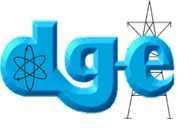 INSTRUCTIVO PARA SOLICITAR LICENCIA DE TRANSPORTE DE MATERIAL RADIACTIVO DE INSTALACIONES INDUTRIALESPara solicitar licencia se debe cumplir con las directrices que se presentan a continuación:Toda solicitud o gestión debe ser dirigida al(a) Director(a) General de Energía.La documentación requerida en fotocopia debe ser LEGIBLE. El nombre del solicitante en el formulario debe ser igual al que aparece en el DPI, incluyendo detalles, como por ejemplo tildes.El costo de la licencia debe verificarse en el arancel vigente de la Dirección General de Energía, la forma de pago es en EFECTIVO (QUETZALES) o con cheque de caja a nombre del BANCO DE GUATEMALA (previa consulta con la Caja de Cobro de la Dirección General de Energía).La orden de pago para solicitud de licencia deberá requerirla en el Depto. de Protección y Seguridad Radiológica de la DGE y efectuar el pago en Caja, ubicada en el edificio de la DGE. Presentar No. de NIT para la emisión de la orden de pago, cuyo monto se establecerá conforme el tipo de cambio del día.El expediente de solicitud se recibe en la Ventanilla del Depto. de Gestión Legal de la DGE, en folder con gancho, ordenado y foliado hoja por hoja, en el orden descrito en el presente instructivo, el cual también debe incluirse foliado al inicio del expediente. El ingreso del expediente no implica la aprobación de la licencia requerida.Toda documentación requerida en FOTOCOPIA debe presentarse legalizada por notario colegiado activo, en una sola legalización para toda la documentación o por cada documento.La DGE podrá requerir otra documentación que considere necesaria.Es responsabilidad de toda persona individual o jurídica que pretenda efectuar prácticas que involucren fuentes de radiación o equipos generadores de radiación ionizante, solicitar a la DGE otorgamiento de licencia respectiva a la práctica. Ac. Gub. 55-2001 Art.12.Información adicional La vigencia de la Licencia de Transporte es de un año, la cual se indica en la resolución de aprobación, no aplica la renovación.Capacitación: el Titular de Licencia (propietario o representante legal de la instalación) debe capacitar al personal a través de un Encargado de Protección Radiológica (EPR), específicamente para la actividad del transporte de material radiactivo.  Fundamento Legal: Artículos 26, 40 y 68 literal “d” del Decreto Ley 11-86; y en el Artículo 191 del Reglamento de Seguridad y Protección Radiológica Ac. Gub. 55-2001, y Resolución 42-2003.El incumplimiento de cualquier requisito que la DGE considere necesario para la autorización de la licencia, conllevará a la no autorización de la misma.El único Departamento autorizado por la DGE, para proporcionar información sobre el estado de un expediente en trámite, es el Departamento de Gestión Legal.Para solicitar licencia se debe cumplir con las directrices que se presentan a continuación:Toda solicitud o gestión debe ser dirigida al(a) Director(a) General de Energía.La documentación requerida en fotocopia debe ser LEGIBLE. El nombre del solicitante en el formulario debe ser igual al que aparece en el DPI, incluyendo detalles, como por ejemplo tildes.El costo de la licencia debe verificarse en el arancel vigente de la Dirección General de Energía, la forma de pago es en EFECTIVO (QUETZALES) o con cheque de caja a nombre del BANCO DE GUATEMALA (previa consulta con la Caja de Cobro de la Dirección General de Energía).La orden de pago para solicitud de licencia deberá requerirla en el Depto. de Protección y Seguridad Radiológica de la DGE y efectuar el pago en Caja, ubicada en el edificio de la DGE. Presentar No. de NIT para la emisión de la orden de pago, cuyo monto se establecerá conforme el tipo de cambio del día.El expediente de solicitud se recibe en la Ventanilla del Depto. de Gestión Legal de la DGE, en folder con gancho, ordenado y foliado hoja por hoja, en el orden descrito en el presente instructivo, el cual también debe incluirse foliado al inicio del expediente. El ingreso del expediente no implica la aprobación de la licencia requerida.Toda documentación requerida en FOTOCOPIA debe presentarse legalizada por notario colegiado activo, en una sola legalización para toda la documentación o por cada documento.La DGE podrá requerir otra documentación que considere necesaria.Es responsabilidad de toda persona individual o jurídica que pretenda efectuar prácticas que involucren fuentes de radiación o equipos generadores de radiación ionizante, solicitar a la DGE otorgamiento de licencia respectiva a la práctica. Ac. Gub. 55-2001 Art.12.Información adicional La vigencia de la Licencia de Transporte es de un año, la cual se indica en la resolución de aprobación, no aplica la renovación.Capacitación: el Titular de Licencia (propietario o representante legal de la instalación) debe capacitar al personal a través de un Encargado de Protección Radiológica (EPR), específicamente para la actividad del transporte de material radiactivo.  Fundamento Legal: Artículos 26, 40 y 68 literal “d” del Decreto Ley 11-86; y en el Artículo 191 del Reglamento de Seguridad y Protección Radiológica Ac. Gub. 55-2001, y Resolución 42-2003.El incumplimiento de cualquier requisito que la DGE considere necesario para la autorización de la licencia, conllevará a la no autorización de la misma.El único Departamento autorizado por la DGE, para proporcionar información sobre el estado de un expediente en trámite, es el Departamento de Gestión Legal.LISTA DE VERIFICACIÓNLISTA DE VERIFICACIÓNLISTA DE VERIFICACIÓNLISTA DE VERIFICACIÓNLISTA DE VERIFICACIÓNREQUISITOS PARA LICENCIAREQUISITOS PARA LICENCIAREQUISITOS PARA LICENCIAREQUISITOS PARA LICENCIAREQUISITOS PARA LICENCIAREQUISITOS PARA LICENCIAREQUISITOS PARA LICENCIAControl Interno DGEFormulario original de solicitud de licencia (con firma legalizada), Formulario DPSR-FORM-LT/I (seguido de este instructivo).Formulario original de solicitud de licencia (con firma legalizada), Formulario DPSR-FORM-LT/I (seguido de este instructivo).Formulario original de solicitud de licencia (con firma legalizada), Formulario DPSR-FORM-LT/I (seguido de este instructivo).Formulario original de solicitud de licencia (con firma legalizada), Formulario DPSR-FORM-LT/I (seguido de este instructivo).Formulario original de solicitud de licencia (con firma legalizada), Formulario DPSR-FORM-LT/I (seguido de este instructivo).Fotocopia del documento de identificación personal del solicitante: NACIONAL: Documento Personal de Identificación -DPI- (ambos lados)EXTRANJERO: pasaporte completoFotocopia del documento de identificación personal del solicitante: NACIONAL: Documento Personal de Identificación -DPI- (ambos lados)EXTRANJERO: pasaporte completoFotocopia del documento de identificación personal del solicitante: NACIONAL: Documento Personal de Identificación -DPI- (ambos lados)EXTRANJERO: pasaporte completoFotocopia del documento de identificación personal del solicitante: NACIONAL: Documento Personal de Identificación -DPI- (ambos lados)EXTRANJERO: pasaporte completoFotocopia del documento de identificación personal del solicitante: NACIONAL: Documento Personal de Identificación -DPI- (ambos lados)EXTRANJERO: pasaporte completoPERSONA O EMPRESA INDIVIDUALFotocopia de Registro Tributario Unificado (RTU)PERSONA JURÍDICAFotocopia del documento con que se acredite la calidad con que actúa el Representante Legal (para el caso de Sector Público presentar: documento donde consta el nombramiento y el acta de toma de posesión).Fotocopia Registro Tributario Unificado (RTU)PERSONA O EMPRESA INDIVIDUALFotocopia de Registro Tributario Unificado (RTU)PERSONA JURÍDICAFotocopia del documento con que se acredite la calidad con que actúa el Representante Legal (para el caso de Sector Público presentar: documento donde consta el nombramiento y el acta de toma de posesión).Fotocopia Registro Tributario Unificado (RTU)PERSONA O EMPRESA INDIVIDUALFotocopia de Registro Tributario Unificado (RTU)PERSONA JURÍDICAFotocopia del documento con que se acredite la calidad con que actúa el Representante Legal (para el caso de Sector Público presentar: documento donde consta el nombramiento y el acta de toma de posesión).Fotocopia Registro Tributario Unificado (RTU)PERSONA O EMPRESA INDIVIDUALFotocopia de Registro Tributario Unificado (RTU)PERSONA JURÍDICAFotocopia del documento con que se acredite la calidad con que actúa el Representante Legal (para el caso de Sector Público presentar: documento donde consta el nombramiento y el acta de toma de posesión).Fotocopia Registro Tributario Unificado (RTU)PERSONA O EMPRESA INDIVIDUALFotocopia de Registro Tributario Unificado (RTU)PERSONA JURÍDICAFotocopia del documento con que se acredite la calidad con que actúa el Representante Legal (para el caso de Sector Público presentar: documento donde consta el nombramiento y el acta de toma de posesión).Fotocopia Registro Tributario Unificado (RTU)Información de la ruta a seguir para el transporte del material radiactivo, según:Croquis de la ruta a seguir en formato 8.5” x11” (tamaño carta).Descripción de la ruta a seguir.Información de la ruta a seguir para el transporte del material radiactivo, según:Croquis de la ruta a seguir en formato 8.5” x11” (tamaño carta).Descripción de la ruta a seguir.Información de la ruta a seguir para el transporte del material radiactivo, según:Croquis de la ruta a seguir en formato 8.5” x11” (tamaño carta).Descripción de la ruta a seguir.Información de la ruta a seguir para el transporte del material radiactivo, según:Croquis de la ruta a seguir en formato 8.5” x11” (tamaño carta).Descripción de la ruta a seguir.Información de la ruta a seguir para el transporte del material radiactivo, según:Croquis de la ruta a seguir en formato 8.5” x11” (tamaño carta).Descripción de la ruta a seguir.Manual de procedimientos para el Transporte de Materiales Nucleares y Radiactivos, considerando los elementos de seguridad tecnológica y seguridad física, elaborado por el EPR y ESF de la instalación.Manual de procedimientos para el Transporte de Materiales Nucleares y Radiactivos, considerando los elementos de seguridad tecnológica y seguridad física, elaborado por el EPR y ESF de la instalación.Manual de procedimientos para el Transporte de Materiales Nucleares y Radiactivos, considerando los elementos de seguridad tecnológica y seguridad física, elaborado por el EPR y ESF de la instalación.Manual de procedimientos para el Transporte de Materiales Nucleares y Radiactivos, considerando los elementos de seguridad tecnológica y seguridad física, elaborado por el EPR y ESF de la instalación.Manual de procedimientos para el Transporte de Materiales Nucleares y Radiactivos, considerando los elementos de seguridad tecnológica y seguridad física, elaborado por el EPR y ESF de la instalación.Constancia de capacitación del personal involucrado en el transporte.Constancia de capacitación del personal involucrado en el transporte.Constancia de capacitación del personal involucrado en el transporte.Constancia de capacitación del personal involucrado en el transporte.Constancia de capacitación del personal involucrado en el transporte.Fotocopia del certificado del material nuclear y/o radiactivo a transportar.Fotocopia del certificado del material nuclear y/o radiactivo a transportar.Fotocopia del certificado del material nuclear y/o radiactivo a transportar.Fotocopia del certificado del material nuclear y/o radiactivo a transportar.Fotocopia del certificado del material nuclear y/o radiactivo a transportar.Fotocopia completa de la Licencia de Conducir, vigente, del o los pilotos designados para el transporte.Fotocopia completa de la Licencia de Conducir, vigente, del o los pilotos designados para el transporte.Fotocopia completa de la Licencia de Conducir, vigente, del o los pilotos designados para el transporte.Fotocopia completa de la Licencia de Conducir, vigente, del o los pilotos designados para el transporte.Fotocopia completa de la Licencia de Conducir, vigente, del o los pilotos designados para el transporte.Describir las características del detector de radiaciones ionizantes a utilizar durante el transporte del material nuclear y/o radiactivo.Describir las características del detector de radiaciones ionizantes a utilizar durante el transporte del material nuclear y/o radiactivo.Describir las características del detector de radiaciones ionizantes a utilizar durante el transporte del material nuclear y/o radiactivo.Describir las características del detector de radiaciones ionizantes a utilizar durante el transporte del material nuclear y/o radiactivo.Describir las características del detector de radiaciones ionizantes a utilizar durante el transporte del material nuclear y/o radiactivo.Fotocopia de la Licencia de Operación vigente del solicitante.Fotocopia de la Licencia de Operación vigente del solicitante.Fotocopia de la Licencia de Operación vigente del solicitante.Fotocopia de la Licencia de Operación vigente del solicitante.Fotocopia de la Licencia de Operación vigente del solicitante.Fotocopia de la Licencia de Importación o Exportación (dependiendo el caso)Fotocopia de la Licencia de Importación o Exportación (dependiendo el caso)Fotocopia de la Licencia de Importación o Exportación (dependiendo el caso)Fotocopia de la Licencia de Importación o Exportación (dependiendo el caso)Fotocopia de la Licencia de Importación o Exportación (dependiendo el caso)Fotocopia simple de recibo de pago de la licencia.Fotocopia simple de recibo de pago de la licencia.Fotocopia simple de recibo de pago de la licencia.Fotocopia simple de recibo de pago de la licencia.Fotocopia simple de recibo de pago de la licencia.Control interno DGEControl interno DGEControl interno DGERevisado por:Firma:Fecha:Fecha:24 calle 21-21, zona 12, Guatemala, Guatemala.Tel: (+502) 24196363FAX: (+502) 24196310www.mem.gob.gt24 calle 21-21, zona 12, Guatemala, Guatemala.Tel: (+502) 24196363FAX: (+502) 24196310www.mem.gob.gtDEPARTAMENTO DE PROTECCIÓN Y SEGURIDAD RADIOLÓGICADIRECCIÓN GENERAL DE ENERGÍA, MINISTERIO DE ENERGÍA Y MINASDEPARTAMENTO DE PROTECCIÓN Y SEGURIDAD RADIOLÓGICADIRECCIÓN GENERAL DE ENERGÍA, MINISTERIO DE ENERGÍA Y MINASDEPARTAMENTO DE PROTECCIÓN Y SEGURIDAD RADIOLÓGICADIRECCIÓN GENERAL DE ENERGÍA, MINISTERIO DE ENERGÍA Y MINASDEPARTAMENTO DE PROTECCIÓN Y SEGURIDAD RADIOLÓGICADIRECCIÓN GENERAL DE ENERGÍA, MINISTERIO DE ENERGÍA Y MINASDEPARTAMENTO DE PROTECCIÓN Y SEGURIDAD RADIOLÓGICADIRECCIÓN GENERAL DE ENERGÍA, MINISTERIO DE ENERGÍA Y MINASDEPARTAMENTO DE PROTECCIÓN Y SEGURIDAD RADIOLÓGICADIRECCIÓN GENERAL DE ENERGÍA, MINISTERIO DE ENERGÍA Y MINASDEPARTAMENTO DE PROTECCIÓN Y SEGURIDAD RADIOLÓGICADIRECCIÓN GENERAL DE ENERGÍA, MINISTERIO DE ENERGÍA Y MINASDEPARTAMENTO DE PROTECCIÓN Y SEGURIDAD RADIOLÓGICADIRECCIÓN GENERAL DE ENERGÍA, MINISTERIO DE ENERGÍA Y MINASDEPARTAMENTO DE PROTECCIÓN Y SEGURIDAD RADIOLÓGICADIRECCIÓN GENERAL DE ENERGÍA, MINISTERIO DE ENERGÍA Y MINASDEPARTAMENTO DE PROTECCIÓN Y SEGURIDAD RADIOLÓGICADIRECCIÓN GENERAL DE ENERGÍA, MINISTERIO DE ENERGÍA Y MINASDEPARTAMENTO DE PROTECCIÓN Y SEGURIDAD RADIOLÓGICADIRECCIÓN GENERAL DE ENERGÍA, MINISTERIO DE ENERGÍA Y MINASDEPARTAMENTO DE PROTECCIÓN Y SEGURIDAD RADIOLÓGICADIRECCIÓN GENERAL DE ENERGÍA, MINISTERIO DE ENERGÍA Y MINASDEPARTAMENTO DE PROTECCIÓN Y SEGURIDAD RADIOLÓGICADIRECCIÓN GENERAL DE ENERGÍA, MINISTERIO DE ENERGÍA Y MINASDEPARTAMENTO DE PROTECCIÓN Y SEGURIDAD RADIOLÓGICADIRECCIÓN GENERAL DE ENERGÍA, MINISTERIO DE ENERGÍA Y MINASDEPARTAMENTO DE PROTECCIÓN Y SEGURIDAD RADIOLÓGICADIRECCIÓN GENERAL DE ENERGÍA, MINISTERIO DE ENERGÍA Y MINASDEPARTAMENTO DE PROTECCIÓN Y SEGURIDAD RADIOLÓGICADIRECCIÓN GENERAL DE ENERGÍA, MINISTERIO DE ENERGÍA Y MINASDEPARTAMENTO DE PROTECCIÓN Y SEGURIDAD RADIOLÓGICADIRECCIÓN GENERAL DE ENERGÍA, MINISTERIO DE ENERGÍA Y MINAS24 calle 21-21, zona 12, Guatemala, Guatemala.Tel: (+502) 24196363FAX: (+502) 24196310www.mem.gob.gt24 calle 21-21, zona 12, Guatemala, Guatemala.Tel: (+502) 24196363FAX: (+502) 24196310www.mem.gob.gtFORMULARIO DE SOLICITUD DE LICENCIA DE TRANSPORTE DE MATERIAL RADIACTIVO DE INSTALACIONES INDUSTRIALESFORMULARIO DE SOLICITUD DE LICENCIA DE TRANSPORTE DE MATERIAL RADIACTIVO DE INSTALACIONES INDUSTRIALESFORMULARIO DE SOLICITUD DE LICENCIA DE TRANSPORTE DE MATERIAL RADIACTIVO DE INSTALACIONES INDUSTRIALESFORMULARIO DE SOLICITUD DE LICENCIA DE TRANSPORTE DE MATERIAL RADIACTIVO DE INSTALACIONES INDUSTRIALESFORMULARIO DE SOLICITUD DE LICENCIA DE TRANSPORTE DE MATERIAL RADIACTIVO DE INSTALACIONES INDUSTRIALESFORMULARIO DE SOLICITUD DE LICENCIA DE TRANSPORTE DE MATERIAL RADIACTIVO DE INSTALACIONES INDUSTRIALESFORMULARIO DE SOLICITUD DE LICENCIA DE TRANSPORTE DE MATERIAL RADIACTIVO DE INSTALACIONES INDUSTRIALESFORMULARIO DE SOLICITUD DE LICENCIA DE TRANSPORTE DE MATERIAL RADIACTIVO DE INSTALACIONES INDUSTRIALESFORMULARIO DE SOLICITUD DE LICENCIA DE TRANSPORTE DE MATERIAL RADIACTIVO DE INSTALACIONES INDUSTRIALESFORMULARIO DE SOLICITUD DE LICENCIA DE TRANSPORTE DE MATERIAL RADIACTIVO DE INSTALACIONES INDUSTRIALESFORMULARIO DE SOLICITUD DE LICENCIA DE TRANSPORTE DE MATERIAL RADIACTIVO DE INSTALACIONES INDUSTRIALESFORMULARIO DE SOLICITUD DE LICENCIA DE TRANSPORTE DE MATERIAL RADIACTIVO DE INSTALACIONES INDUSTRIALESFORMULARIO DE SOLICITUD DE LICENCIA DE TRANSPORTE DE MATERIAL RADIACTIVO DE INSTALACIONES INDUSTRIALESFORMULARIO DE SOLICITUD DE LICENCIA DE TRANSPORTE DE MATERIAL RADIACTIVO DE INSTALACIONES INDUSTRIALESFORMULARIO DE SOLICITUD DE LICENCIA DE TRANSPORTE DE MATERIAL RADIACTIVO DE INSTALACIONES INDUSTRIALESDPSR-FORM-LT/IDPSR-FORM-LT/ISeñor(a) Director(a):Atentamente, solicito Licencia de Transporte de Material Radiactivo para Instalaciones Industriales, de conformidad con la siguiente información:Señor(a) Director(a):Atentamente, solicito Licencia de Transporte de Material Radiactivo para Instalaciones Industriales, de conformidad con la siguiente información:Señor(a) Director(a):Atentamente, solicito Licencia de Transporte de Material Radiactivo para Instalaciones Industriales, de conformidad con la siguiente información:Señor(a) Director(a):Atentamente, solicito Licencia de Transporte de Material Radiactivo para Instalaciones Industriales, de conformidad con la siguiente información:Señor(a) Director(a):Atentamente, solicito Licencia de Transporte de Material Radiactivo para Instalaciones Industriales, de conformidad con la siguiente información:Señor(a) Director(a):Atentamente, solicito Licencia de Transporte de Material Radiactivo para Instalaciones Industriales, de conformidad con la siguiente información:Señor(a) Director(a):Atentamente, solicito Licencia de Transporte de Material Radiactivo para Instalaciones Industriales, de conformidad con la siguiente información:Señor(a) Director(a):Atentamente, solicito Licencia de Transporte de Material Radiactivo para Instalaciones Industriales, de conformidad con la siguiente información:Señor(a) Director(a):Atentamente, solicito Licencia de Transporte de Material Radiactivo para Instalaciones Industriales, de conformidad con la siguiente información:Señor(a) Director(a):Atentamente, solicito Licencia de Transporte de Material Radiactivo para Instalaciones Industriales, de conformidad con la siguiente información:Señor(a) Director(a):Atentamente, solicito Licencia de Transporte de Material Radiactivo para Instalaciones Industriales, de conformidad con la siguiente información:Señor(a) Director(a):Atentamente, solicito Licencia de Transporte de Material Radiactivo para Instalaciones Industriales, de conformidad con la siguiente información:Señor(a) Director(a):Atentamente, solicito Licencia de Transporte de Material Radiactivo para Instalaciones Industriales, de conformidad con la siguiente información:Señor(a) Director(a):Atentamente, solicito Licencia de Transporte de Material Radiactivo para Instalaciones Industriales, de conformidad con la siguiente información:Señor(a) Director(a):Atentamente, solicito Licencia de Transporte de Material Radiactivo para Instalaciones Industriales, de conformidad con la siguiente información:Señor(a) Director(a):Atentamente, solicito Licencia de Transporte de Material Radiactivo para Instalaciones Industriales, de conformidad con la siguiente información:Señor(a) Director(a):Atentamente, solicito Licencia de Transporte de Material Radiactivo para Instalaciones Industriales, de conformidad con la siguiente información:Señor(a) Director(a):Atentamente, solicito Licencia de Transporte de Material Radiactivo para Instalaciones Industriales, de conformidad con la siguiente información:Señor(a) Director(a):Atentamente, solicito Licencia de Transporte de Material Radiactivo para Instalaciones Industriales, de conformidad con la siguiente información:DATOS DEL SOLICITANTE (Representante Legal, Mandatario o Propietario)DATOS DEL SOLICITANTE (Representante Legal, Mandatario o Propietario)DATOS DEL SOLICITANTE (Representante Legal, Mandatario o Propietario)DATOS DEL SOLICITANTE (Representante Legal, Mandatario o Propietario)DATOS DEL SOLICITANTE (Representante Legal, Mandatario o Propietario)DATOS DEL SOLICITANTE (Representante Legal, Mandatario o Propietario)DATOS DEL SOLICITANTE (Representante Legal, Mandatario o Propietario)DATOS DEL SOLICITANTE (Representante Legal, Mandatario o Propietario)DATOS DEL SOLICITANTE (Representante Legal, Mandatario o Propietario)DATOS DEL SOLICITANTE (Representante Legal, Mandatario o Propietario)DATOS DEL SOLICITANTE (Representante Legal, Mandatario o Propietario)DATOS DEL SOLICITANTE (Representante Legal, Mandatario o Propietario)DATOS DEL SOLICITANTE (Representante Legal, Mandatario o Propietario)DATOS DEL SOLICITANTE (Representante Legal, Mandatario o Propietario)DATOS DEL SOLICITANTE (Representante Legal, Mandatario o Propietario)DATOS DEL SOLICITANTE (Representante Legal, Mandatario o Propietario)DATOS DEL SOLICITANTE (Representante Legal, Mandatario o Propietario)DATOS DEL SOLICITANTE (Representante Legal, Mandatario o Propietario)DATOS DEL SOLICITANTE (Representante Legal, Mandatario o Propietario)1.1. Nombre completo:1.1. Nombre completo:1.1. Nombre completo:1.1. Nombre completo:1.1. Nombre completo:1.1. Nombre completo:1.1. Nombre completo:1.1. Nombre completo:1.1. Nombre completo:1.1. Nombre completo:1.1. Nombre completo:1.1. Nombre completo:1.1. Nombre completo:1.1. Nombre completo:1.1. Nombre completo:1.1. Nombre completo:1.1. Nombre completo:1.1. Nombre completo:1.1. Nombre completo:1.2. Género: Femenino |  Masculino1.2. Género: Femenino |  Masculino1.2. Género: Femenino |  Masculino1.2. Género: Femenino |  Masculino1.2. Género: Femenino |  Masculino1.3. Estado civil: Soltero(a) |  Casado(a)1.3. Estado civil: Soltero(a) |  Casado(a)1.3. Estado civil: Soltero(a) |  Casado(a)1.3. Estado civil: Soltero(a) |  Casado(a)1.3. Estado civil: Soltero(a) |  Casado(a)1.3. Estado civil: Soltero(a) |  Casado(a)1.3. Estado civil: Soltero(a) |  Casado(a)1.3. Estado civil: Soltero(a) |  Casado(a)1.4. Edad:1.4. Edad:1.4. Edad:1.5. NIT:1.5. NIT:1.5. NIT:1.6. Nacionalidad:1.6. Nacionalidad:1.6. Nacionalidad:1.6. Nacionalidad:1.6. Nacionalidad:1.7. DPI o pasaporte (extranjero):1.7. DPI o pasaporte (extranjero):1.7. DPI o pasaporte (extranjero):1.7. DPI o pasaporte (extranjero):1.7. DPI o pasaporte (extranjero):1.7. DPI o pasaporte (extranjero):1.7. DPI o pasaporte (extranjero):1.7. DPI o pasaporte (extranjero):1.8. Profesión u oficio:1.8. Profesión u oficio:1.8. Profesión u oficio:1.8. Profesión u oficio:1.8. Profesión u oficio:1.8. Profesión u oficio:1.9. Actúo como: Persona individual |  Persona jurídica |  Sector público1.9. Actúo como: Persona individual |  Persona jurídica |  Sector público1.9. Actúo como: Persona individual |  Persona jurídica |  Sector público1.9. Actúo como: Persona individual |  Persona jurídica |  Sector público1.9. Actúo como: Persona individual |  Persona jurídica |  Sector público1.9. Actúo como: Persona individual |  Persona jurídica |  Sector público1.9. Actúo como: Persona individual |  Persona jurídica |  Sector público1.9. Actúo como: Persona individual |  Persona jurídica |  Sector público1.9. Actúo como: Persona individual |  Persona jurídica |  Sector público1.9. Actúo como: Persona individual |  Persona jurídica |  Sector público1.10. Calidad con que actúa:1.10. Calidad con que actúa:1.10. Calidad con que actúa:1.10. Calidad con que actúa:1.10. Calidad con que actúa:1.10. Calidad con que actúa:1.10. Calidad con que actúa:1.10. Calidad con que actúa:1.10. Calidad con que actúa:1.11. Domicilio:1.11. Domicilio:1.11. Domicilio:1.11. Domicilio:1.11. Domicilio:1.11. Domicilio:1.11. Domicilio:1.11. Domicilio:1.11. Domicilio:1.11. Domicilio:1.11. Domicilio:1.11. Domicilio:1.11. Domicilio:1.11. Domicilio:1.11. Domicilio:1.11. Domicilio:1.11. Domicilio:1.11. Domicilio:1.11. Domicilio:1.12. Lugar para recibir notificaciones y/o citaciones (dentro del perímetro de la Ciudad de Guatemala)1.12. Lugar para recibir notificaciones y/o citaciones (dentro del perímetro de la Ciudad de Guatemala)1.12. Lugar para recibir notificaciones y/o citaciones (dentro del perímetro de la Ciudad de Guatemala)1.12. Lugar para recibir notificaciones y/o citaciones (dentro del perímetro de la Ciudad de Guatemala)1.12. Lugar para recibir notificaciones y/o citaciones (dentro del perímetro de la Ciudad de Guatemala)1.12. Lugar para recibir notificaciones y/o citaciones (dentro del perímetro de la Ciudad de Guatemala)1.12. Lugar para recibir notificaciones y/o citaciones (dentro del perímetro de la Ciudad de Guatemala)1.12. Lugar para recibir notificaciones y/o citaciones (dentro del perímetro de la Ciudad de Guatemala)1.12. Lugar para recibir notificaciones y/o citaciones (dentro del perímetro de la Ciudad de Guatemala)1.12. Lugar para recibir notificaciones y/o citaciones (dentro del perímetro de la Ciudad de Guatemala)1.12. Lugar para recibir notificaciones y/o citaciones (dentro del perímetro de la Ciudad de Guatemala)1.12. Lugar para recibir notificaciones y/o citaciones (dentro del perímetro de la Ciudad de Guatemala)1.12. Lugar para recibir notificaciones y/o citaciones (dentro del perímetro de la Ciudad de Guatemala)1.12. Lugar para recibir notificaciones y/o citaciones (dentro del perímetro de la Ciudad de Guatemala)1.12. Lugar para recibir notificaciones y/o citaciones (dentro del perímetro de la Ciudad de Guatemala)1.12. Lugar para recibir notificaciones y/o citaciones (dentro del perímetro de la Ciudad de Guatemala)1.12. Lugar para recibir notificaciones y/o citaciones (dentro del perímetro de la Ciudad de Guatemala)1.12. Lugar para recibir notificaciones y/o citaciones (dentro del perímetro de la Ciudad de Guatemala)1.12. Lugar para recibir notificaciones y/o citaciones (dentro del perímetro de la Ciudad de Guatemala)1.13. Teléfonos:1.13. Teléfonos:1.13. Teléfonos:1.13. Teléfonos:1.13. Teléfonos:1.13. Teléfonos:1.13. Teléfonos:1.13. Teléfonos:1.13. Teléfonos:1.14. Correo electrónico:1.14. Correo electrónico:1.14. Correo electrónico:1.14. Correo electrónico:1.14. Correo electrónico:1.14. Correo electrónico:1.14. Correo electrónico:1.14. Correo electrónico:1.14. Correo electrónico:1.14. Correo electrónico:DATOS DE LA ENTIDADDATOS DE LA ENTIDADDATOS DE LA ENTIDADDATOS DE LA ENTIDADDATOS DE LA ENTIDADDATOS DE LA ENTIDADDATOS DE LA ENTIDADDATOS DE LA ENTIDADDATOS DE LA ENTIDADDATOS DE LA ENTIDADDATOS DE LA ENTIDADDATOS DE LA ENTIDADDATOS DE LA ENTIDADDATOS DE LA ENTIDADDATOS DE LA ENTIDADDATOS DE LA ENTIDADDATOS DE LA ENTIDADDATOS DE LA ENTIDADDATOS DE LA ENTIDAD2.1. Nombre, razón o denominación social (como se indica en la Patente):2.1. Nombre, razón o denominación social (como se indica en la Patente):2.1. Nombre, razón o denominación social (como se indica en la Patente):2.1. Nombre, razón o denominación social (como se indica en la Patente):2.1. Nombre, razón o denominación social (como se indica en la Patente):2.1. Nombre, razón o denominación social (como se indica en la Patente):2.1. Nombre, razón o denominación social (como se indica en la Patente):2.1. Nombre, razón o denominación social (como se indica en la Patente):2.1. Nombre, razón o denominación social (como se indica en la Patente):2.1. Nombre, razón o denominación social (como se indica en la Patente):2.1. Nombre, razón o denominación social (como se indica en la Patente):2.1. Nombre, razón o denominación social (como se indica en la Patente):2.1. Nombre, razón o denominación social (como se indica en la Patente):2.1. Nombre, razón o denominación social (como se indica en la Patente):2.1. Nombre, razón o denominación social (como se indica en la Patente):2.2. NIT:2.2. NIT:2.2. NIT:2.2. NIT:2.3. Dirección de sede social:2.3. Dirección de sede social:2.3. Dirección de sede social:2.3. Dirección de sede social:2.3. Dirección de sede social:2.3. Dirección de sede social:2.3. Dirección de sede social:2.3. Dirección de sede social:2.3. Dirección de sede social:2.3. Dirección de sede social:2.3. Dirección de sede social:2.3. Dirección de sede social:2.3. Dirección de sede social:2.3. Dirección de sede social:2.3. Dirección de sede social:2.3. Dirección de sede social:2.3. Dirección de sede social:2.3. Dirección de sede social:2.3. Dirección de sede social:2.4. Nombre de la empresa (como se indica en la Patente de Comercio de la empresa):2.4. Nombre de la empresa (como se indica en la Patente de Comercio de la empresa):2.4. Nombre de la empresa (como se indica en la Patente de Comercio de la empresa):2.4. Nombre de la empresa (como se indica en la Patente de Comercio de la empresa):2.4. Nombre de la empresa (como se indica en la Patente de Comercio de la empresa):2.4. Nombre de la empresa (como se indica en la Patente de Comercio de la empresa):2.4. Nombre de la empresa (como se indica en la Patente de Comercio de la empresa):2.4. Nombre de la empresa (como se indica en la Patente de Comercio de la empresa):2.4. Nombre de la empresa (como se indica en la Patente de Comercio de la empresa):2.4. Nombre de la empresa (como se indica en la Patente de Comercio de la empresa):2.4. Nombre de la empresa (como se indica en la Patente de Comercio de la empresa):2.4. Nombre de la empresa (como se indica en la Patente de Comercio de la empresa):2.4. Nombre de la empresa (como se indica en la Patente de Comercio de la empresa):2.4. Nombre de la empresa (como se indica en la Patente de Comercio de la empresa):2.4. Nombre de la empresa (como se indica en la Patente de Comercio de la empresa):2.4. Nombre de la empresa (como se indica en la Patente de Comercio de la empresa):2.4. Nombre de la empresa (como se indica en la Patente de Comercio de la empresa):2.4. Nombre de la empresa (como se indica en la Patente de Comercio de la empresa):2.4. Nombre de la empresa (como se indica en la Patente de Comercio de la empresa):2.5. Dirección de la empresa (como se indica en la Patente de Comercio de la empresa):2.5. Dirección de la empresa (como se indica en la Patente de Comercio de la empresa):2.5. Dirección de la empresa (como se indica en la Patente de Comercio de la empresa):2.5. Dirección de la empresa (como se indica en la Patente de Comercio de la empresa):2.5. Dirección de la empresa (como se indica en la Patente de Comercio de la empresa):2.5. Dirección de la empresa (como se indica en la Patente de Comercio de la empresa):2.5. Dirección de la empresa (como se indica en la Patente de Comercio de la empresa):2.5. Dirección de la empresa (como se indica en la Patente de Comercio de la empresa):2.5. Dirección de la empresa (como se indica en la Patente de Comercio de la empresa):2.5. Dirección de la empresa (como se indica en la Patente de Comercio de la empresa):2.5. Dirección de la empresa (como se indica en la Patente de Comercio de la empresa):2.5. Dirección de la empresa (como se indica en la Patente de Comercio de la empresa):2.5. Dirección de la empresa (como se indica en la Patente de Comercio de la empresa):2.5. Dirección de la empresa (como se indica en la Patente de Comercio de la empresa):2.5. Dirección de la empresa (como se indica en la Patente de Comercio de la empresa):2.5. Dirección de la empresa (como se indica en la Patente de Comercio de la empresa):2.5. Dirección de la empresa (como se indica en la Patente de Comercio de la empresa):2.5. Dirección de la empresa (como se indica en la Patente de Comercio de la empresa):2.5. Dirección de la empresa (como se indica en la Patente de Comercio de la empresa):2.6. Dirección en donde se encuentran los equipos (como se indica en la Patente de la empresa):2.6. Dirección en donde se encuentran los equipos (como se indica en la Patente de la empresa):2.6. Dirección en donde se encuentran los equipos (como se indica en la Patente de la empresa):2.6. Dirección en donde se encuentran los equipos (como se indica en la Patente de la empresa):2.6. Dirección en donde se encuentran los equipos (como se indica en la Patente de la empresa):2.6. Dirección en donde se encuentran los equipos (como se indica en la Patente de la empresa):2.6. Dirección en donde se encuentran los equipos (como se indica en la Patente de la empresa):2.6. Dirección en donde se encuentran los equipos (como se indica en la Patente de la empresa):2.6. Dirección en donde se encuentran los equipos (como se indica en la Patente de la empresa):2.6. Dirección en donde se encuentran los equipos (como se indica en la Patente de la empresa):2.6. Dirección en donde se encuentran los equipos (como se indica en la Patente de la empresa):2.6. Dirección en donde se encuentran los equipos (como se indica en la Patente de la empresa):2.6. Dirección en donde se encuentran los equipos (como se indica en la Patente de la empresa):2.6. Dirección en donde se encuentran los equipos (como se indica en la Patente de la empresa):2.6. Dirección en donde se encuentran los equipos (como se indica en la Patente de la empresa):2.6. Dirección en donde se encuentran los equipos (como se indica en la Patente de la empresa):2.6. Dirección en donde se encuentran los equipos (como se indica en la Patente de la empresa):2.6. Dirección en donde se encuentran los equipos (como se indica en la Patente de la empresa):2.6. Dirección en donde se encuentran los equipos (como se indica en la Patente de la empresa):2.7. Teléfonos:2.7. Teléfonos:2.7. Teléfonos:2.7. Teléfonos:2.7. Teléfonos:2.7. Teléfonos:2.7. Teléfonos:2.7. Teléfonos:2.7. Teléfonos:2.8. Correo electrónico:2.8. Correo electrónico:2.8. Correo electrónico:2.8. Correo electrónico:2.8. Correo electrónico:2.8. Correo electrónico:2.8. Correo electrónico:2.8. Correo electrónico:2.8. Correo electrónico:2.8. Correo electrónico:PRÁCTICAS ASOCIADAS AL TRANSPORTEPRÁCTICAS ASOCIADAS AL TRANSPORTEPRÁCTICAS ASOCIADAS AL TRANSPORTEPRÁCTICAS ASOCIADAS AL TRANSPORTEPRÁCTICAS ASOCIADAS AL TRANSPORTEPRÁCTICAS ASOCIADAS AL TRANSPORTEPRÁCTICAS ASOCIADAS AL TRANSPORTEPRÁCTICAS ASOCIADAS AL TRANSPORTEPRÁCTICAS ASOCIADAS AL TRANSPORTEPRÁCTICAS ASOCIADAS AL TRANSPORTEPRÁCTICAS ASOCIADAS AL TRANSPORTEPRÁCTICAS ASOCIADAS AL TRANSPORTEPRÁCTICAS ASOCIADAS AL TRANSPORTEPRÁCTICAS ASOCIADAS AL TRANSPORTEPRÁCTICAS ASOCIADAS AL TRANSPORTEPRÁCTICAS ASOCIADAS AL TRANSPORTEPRÁCTICAS ASOCIADAS AL TRANSPORTEPRÁCTICAS ASOCIADAS AL TRANSPORTEPRÁCTICAS ASOCIADAS AL TRANSPORTE IRRADIADORES, EN LO QUE LA FUENTE SALE DE SU BLINDAJE DURANTE LA OPERACIÓN IRRADIADORES, EN LO QUE LA FUENTE SALE DE SU BLINDAJE DURANTE LA OPERACIÓN IRRADIADORES, EN LO QUE LA FUENTE SALE DE SU BLINDAJE DURANTE LA OPERACIÓN IRRADIADORES, EN LO QUE LA FUENTE SALE DE SU BLINDAJE DURANTE LA OPERACIÓN IRRADIADORES, EN LO QUE LA FUENTE SALE DE SU BLINDAJE DURANTE LA OPERACIÓN IRRADIADORES, EN LO QUE LA FUENTE SALE DE SU BLINDAJE DURANTE LA OPERACIÓN IRRADIADORES, EN LO QUE LA FUENTE SALE DE SU BLINDAJE DURANTE LA OPERACIÓN IRRADIADORES, EN LO QUE LA FUENTE SALE DE SU BLINDAJE DURANTE LA OPERACIÓN IRRADIADORES, EN LO QUE LA FUENTE SALE DE SU BLINDAJE DURANTE LA OPERACIÓN IRRADIADORES, EN LO QUE LA FUENTE SALE DE SU BLINDAJE DURANTE LA OPERACIÓN IRRADIADORES, EN LO QUE LA FUENTE SALE DE SU BLINDAJE DURANTE LA OPERACIÓN IRRADIADORES, EN LO QUE LA FUENTE SALE DE SU BLINDAJE DURANTE LA OPERACIÓN IRRADIADORES, EN LO QUE LA FUENTE SALE DE SU BLINDAJE DURANTE LA OPERACIÓN IRRADIADORES, EN LO QUE LA FUENTE SALE DE SU BLINDAJE DURANTE LA OPERACIÓN IRRADIADORES, EN LO QUE LA FUENTE SALE DE SU BLINDAJE DURANTE LA OPERACIÓN IRRADIADORES, EN LO QUE LA FUENTE SALE DE SU BLINDAJE DURANTE LA OPERACIÓN IRRADIADORES, EN LO QUE LA FUENTE SALE DE SU BLINDAJE DURANTE LA OPERACIÓN IRRADIADORES, EN LO QUE LA FUENTE SALE DE SU BLINDAJE DURANTE LA OPERACIÓN IRRADIADORES, EN LO QUE LA FUENTE SALE DE SU BLINDAJE DURANTE LA OPERACIÓN RADIOGRAFÍA INDUSTRIAL PORTÁTIL RADIOGRAFÍA INDUSTRIAL PORTÁTIL RADIOGRAFÍA INDUSTRIAL PORTÁTIL RADIOGRAFÍA INDUSTRIAL PORTÁTIL RADIOGRAFÍA INDUSTRIAL PORTÁTIL RADIOGRAFÍA INDUSTRIAL PORTÁTIL RADIOGRAFÍA INDUSTRIAL PORTÁTIL RADIOGRAFÍA INDUSTRIAL PORTÁTIL RADIOGRAFÍA INDUSTRIAL PORTÁTIL RADIOGRAFÍA INDUSTRIAL PORTÁTIL RADIOGRAFÍA INDUSTRIAL PORTÁTIL RADIOGRAFÍA INDUSTRIAL PORTÁTIL RADIOGRAFÍA INDUSTRIAL PORTÁTIL RADIOGRAFÍA INDUSTRIAL PORTÁTIL RADIOGRAFÍA INDUSTRIAL PORTÁTIL RADIOGRAFÍA INDUSTRIAL PORTÁTIL RADIOGRAFÍA INDUSTRIAL PORTÁTIL RADIOGRAFÍA INDUSTRIAL PORTÁTIL RADIOGRAFÍA INDUSTRIAL PORTÁTIL MEDIDORES INDUSTRIALES MEDIDORES INDUSTRIALES MEDIDORES INDUSTRIALES MEDIDORES INDUSTRIALES MEDIDORES INDUSTRIALES MEDIDORES INDUSTRIALES MEDIDORES INDUSTRIALES MEDIDORES INDUSTRIALES MEDIDORES INDUSTRIALES MEDIDORES INDUSTRIALES MEDIDORES INDUSTRIALES MEDIDORES INDUSTRIALES MEDIDORES INDUSTRIALES MEDIDORES INDUSTRIALES MEDIDORES INDUSTRIALES MEDIDORES INDUSTRIALES MEDIDORES INDUSTRIALES MEDIDORES INDUSTRIALES MEDIDORES INDUSTRIALES IRRADIADORES AUTOBLINDADOS IRRADIADORES AUTOBLINDADOS IRRADIADORES AUTOBLINDADOS IRRADIADORES AUTOBLINDADOS IRRADIADORES AUTOBLINDADOS IRRADIADORES AUTOBLINDADOS IRRADIADORES AUTOBLINDADOS IRRADIADORES AUTOBLINDADOS IRRADIADORES AUTOBLINDADOS IRRADIADORES AUTOBLINDADOS IRRADIADORES AUTOBLINDADOS IRRADIADORES AUTOBLINDADOS IRRADIADORES AUTOBLINDADOS IRRADIADORES AUTOBLINDADOS IRRADIADORES AUTOBLINDADOS IRRADIADORES AUTOBLINDADOS IRRADIADORES AUTOBLINDADOS IRRADIADORES AUTOBLINDADOS IRRADIADORES AUTOBLINDADOS REGISTROS GEOFÍSICOS (PERFILAJE DE POZOS) REGISTROS GEOFÍSICOS (PERFILAJE DE POZOS) REGISTROS GEOFÍSICOS (PERFILAJE DE POZOS) REGISTROS GEOFÍSICOS (PERFILAJE DE POZOS) REGISTROS GEOFÍSICOS (PERFILAJE DE POZOS) REGISTROS GEOFÍSICOS (PERFILAJE DE POZOS) REGISTROS GEOFÍSICOS (PERFILAJE DE POZOS) REGISTROS GEOFÍSICOS (PERFILAJE DE POZOS) REGISTROS GEOFÍSICOS (PERFILAJE DE POZOS) REGISTROS GEOFÍSICOS (PERFILAJE DE POZOS) REGISTROS GEOFÍSICOS (PERFILAJE DE POZOS) REGISTROS GEOFÍSICOS (PERFILAJE DE POZOS) REGISTROS GEOFÍSICOS (PERFILAJE DE POZOS) REGISTROS GEOFÍSICOS (PERFILAJE DE POZOS) REGISTROS GEOFÍSICOS (PERFILAJE DE POZOS) REGISTROS GEOFÍSICOS (PERFILAJE DE POZOS) REGISTROS GEOFÍSICOS (PERFILAJE DE POZOS) REGISTROS GEOFÍSICOS (PERFILAJE DE POZOS) REGISTROS GEOFÍSICOS (PERFILAJE DE POZOS) USO DE FUENTES SELLADAS EN INVESTIGACIÓN USO DE FUENTES SELLADAS EN INVESTIGACIÓN USO DE FUENTES SELLADAS EN INVESTIGACIÓN USO DE FUENTES SELLADAS EN INVESTIGACIÓN USO DE FUENTES SELLADAS EN INVESTIGACIÓN USO DE FUENTES SELLADAS EN INVESTIGACIÓN USO DE FUENTES SELLADAS EN INVESTIGACIÓN USO DE FUENTES SELLADAS EN INVESTIGACIÓN USO DE FUENTES SELLADAS EN INVESTIGACIÓN USO DE FUENTES SELLADAS EN INVESTIGACIÓN USO DE FUENTES SELLADAS EN INVESTIGACIÓN USO DE FUENTES SELLADAS EN INVESTIGACIÓN USO DE FUENTES SELLADAS EN INVESTIGACIÓN USO DE FUENTES SELLADAS EN INVESTIGACIÓN USO DE FUENTES SELLADAS EN INVESTIGACIÓN USO DE FUENTES SELLADAS EN INVESTIGACIÓN USO DE FUENTES SELLADAS EN INVESTIGACIÓN USO DE FUENTES SELLADAS EN INVESTIGACIÓN USO DE FUENTES SELLADAS EN INVESTIGACIÓN USO DE TORIO USO DE TORIO USO DE TORIO USO DE TORIO USO DE TORIO USO DE TORIO USO DE TORIO USO DE TORIO USO DE TORIO USO DE TORIO USO DE TORIO USO DE TORIO USO DE TORIO USO DE TORIO USO DE TORIO USO DE TORIO USO DE TORIO USO DE TORIO USO DE TORIO MEDIDORES INDUSTRIALES MEDIDORES INDUSTRIALES MEDIDORES INDUSTRIALES MEDIDORES INDUSTRIALES MEDIDORES INDUSTRIALES MEDIDORES INDUSTRIALES MEDIDORES INDUSTRIALES MEDIDORES INDUSTRIALES MEDIDORES INDUSTRIALES MEDIDORES INDUSTRIALES MEDIDORES INDUSTRIALES MEDIDORES INDUSTRIALES MEDIDORES INDUSTRIALES MEDIDORES INDUSTRIALES MEDIDORES INDUSTRIALES MEDIDORES INDUSTRIALES MEDIDORES INDUSTRIALES MEDIDORES INDUSTRIALES MEDIDORES INDUSTRIALES DIFRACTOMETRÍA DIFRACTOMETRÍA DIFRACTOMETRÍA DIFRACTOMETRÍA DIFRACTOMETRÍA DIFRACTOMETRÍA DIFRACTOMETRÍA DIFRACTOMETRÍA DIFRACTOMETRÍA DIFRACTOMETRÍA DIFRACTOMETRÍA DIFRACTOMETRÍA DIFRACTOMETRÍA DIFRACTOMETRÍA DIFRACTOMETRÍA DIFRACTOMETRÍA DIFRACTOMETRÍA DIFRACTOMETRÍA DIFRACTOMETRÍA OTRO (especificar):       OTRO (especificar):       OTRO (especificar):       OTRO (especificar):       OTRO (especificar):       OTRO (especificar):       OTRO (especificar):       OTRO (especificar):       OTRO (especificar):       OTRO (especificar):       OTRO (especificar):       OTRO (especificar):       OTRO (especificar):       OTRO (especificar):       OTRO (especificar):       OTRO (especificar):       OTRO (especificar):       OTRO (especificar):       OTRO (especificar):      INFORMACIÓN TÉCNICAINFORMACIÓN TÉCNICAINFORMACIÓN TÉCNICAINFORMACIÓN TÉCNICAINFORMACIÓN TÉCNICAINFORMACIÓN TÉCNICAINFORMACIÓN TÉCNICAINFORMACIÓN TÉCNICAINFORMACIÓN TÉCNICAINFORMACIÓN TÉCNICAINFORMACIÓN TÉCNICAINFORMACIÓN TÉCNICAINFORMACIÓN TÉCNICAINFORMACIÓN TÉCNICAINFORMACIÓN TÉCNICAINFORMACIÓN TÉCNICAINFORMACIÓN TÉCNICAINFORMACIÓN TÉCNICAINFORMACIÓN TÉCNICAMATERIAL RADIACTIVO (Adjuntar fotocopia del certificado de las fuentes radiactivas)MATERIAL RADIACTIVO (Adjuntar fotocopia del certificado de las fuentes radiactivas)MATERIAL RADIACTIVO (Adjuntar fotocopia del certificado de las fuentes radiactivas)MATERIAL RADIACTIVO (Adjuntar fotocopia del certificado de las fuentes radiactivas)MATERIAL RADIACTIVO (Adjuntar fotocopia del certificado de las fuentes radiactivas)MATERIAL RADIACTIVO (Adjuntar fotocopia del certificado de las fuentes radiactivas)MATERIAL RADIACTIVO (Adjuntar fotocopia del certificado de las fuentes radiactivas)MATERIAL RADIACTIVO (Adjuntar fotocopia del certificado de las fuentes radiactivas)MATERIAL RADIACTIVO (Adjuntar fotocopia del certificado de las fuentes radiactivas)MATERIAL RADIACTIVO (Adjuntar fotocopia del certificado de las fuentes radiactivas)MATERIAL RADIACTIVO (Adjuntar fotocopia del certificado de las fuentes radiactivas)MATERIAL RADIACTIVO (Adjuntar fotocopia del certificado de las fuentes radiactivas)MATERIAL RADIACTIVO (Adjuntar fotocopia del certificado de las fuentes radiactivas)MATERIAL RADIACTIVO (Adjuntar fotocopia del certificado de las fuentes radiactivas)MATERIAL RADIACTIVO (Adjuntar fotocopia del certificado de las fuentes radiactivas)MATERIAL RADIACTIVO (Adjuntar fotocopia del certificado de las fuentes radiactivas)MATERIAL RADIACTIVO (Adjuntar fotocopia del certificado de las fuentes radiactivas)MATERIAL RADIACTIVO (Adjuntar fotocopia del certificado de las fuentes radiactivas)MATERIAL RADIACTIVO (Adjuntar fotocopia del certificado de las fuentes radiactivas)RadionucleidoMarca / FabricanteMarca / FabricanteMarca / FabricanteModeloModeloSerieSerieActividad[Bq]Actividad[Bq]Actividad[Bq]Fecha de la ActividadFecha de la ActividadFecha de la ActividadForma FísicaForma FísicaForma FísicaForma FísicaAplicaciónEQUIPO CONTENEDOR DEL MATERIAL RADIACTIVO (Si aplica)EQUIPO CONTENEDOR DEL MATERIAL RADIACTIVO (Si aplica)EQUIPO CONTENEDOR DEL MATERIAL RADIACTIVO (Si aplica)EQUIPO CONTENEDOR DEL MATERIAL RADIACTIVO (Si aplica)EQUIPO CONTENEDOR DEL MATERIAL RADIACTIVO (Si aplica)EQUIPO CONTENEDOR DEL MATERIAL RADIACTIVO (Si aplica)EQUIPO CONTENEDOR DEL MATERIAL RADIACTIVO (Si aplica)EQUIPO CONTENEDOR DEL MATERIAL RADIACTIVO (Si aplica)EQUIPO CONTENEDOR DEL MATERIAL RADIACTIVO (Si aplica)EQUIPO CONTENEDOR DEL MATERIAL RADIACTIVO (Si aplica)EQUIPO CONTENEDOR DEL MATERIAL RADIACTIVO (Si aplica)EQUIPO CONTENEDOR DEL MATERIAL RADIACTIVO (Si aplica)EQUIPO CONTENEDOR DEL MATERIAL RADIACTIVO (Si aplica)EQUIPO CONTENEDOR DEL MATERIAL RADIACTIVO (Si aplica)EQUIPO CONTENEDOR DEL MATERIAL RADIACTIVO (Si aplica)EQUIPO CONTENEDOR DEL MATERIAL RADIACTIVO (Si aplica)EQUIPO CONTENEDOR DEL MATERIAL RADIACTIVO (Si aplica)EQUIPO CONTENEDOR DEL MATERIAL RADIACTIVO (Si aplica)EQUIPO CONTENEDOR DEL MATERIAL RADIACTIVO (Si aplica)MarcaMarcaMarcaMarcaModeloModeloModeloModeloSerieSerieSerieSerieSerieSerieCapacidad máxima [Bq]Capacidad máxima [Bq]Capacidad máxima [Bq]Capacidad máxima [Bq]Capacidad máxima [Bq]CARACTERISTICAS DEL BULTOCARACTERISTICAS DEL BULTOCARACTERISTICAS DEL BULTOCARACTERISTICAS DEL BULTOCARACTERISTICAS DEL BULTOCARACTERISTICAS DEL BULTOCARACTERISTICAS DEL BULTOCARACTERISTICAS DEL BULTOCARACTERISTICAS DEL BULTOCARACTERISTICAS DEL BULTOCARACTERISTICAS DEL BULTOCARACTERISTICAS DEL BULTOCARACTERISTICAS DEL BULTOCARACTERISTICAS DEL BULTOCARACTERISTICAS DEL BULTOCARACTERISTICAS DEL BULTOCARACTERISTICAS DEL BULTOCARACTERISTICAS DEL BULTOCARACTERISTICAS DEL BULTO5.1. Tipo de Bulto: Exceptuado  |   Tipo A  |  Tipo B(U)  |  Tipo B(M)  |   Tipo C  | Otro:      5.1. Tipo de Bulto: Exceptuado  |   Tipo A  |  Tipo B(U)  |  Tipo B(M)  |   Tipo C  | Otro:      5.1. Tipo de Bulto: Exceptuado  |   Tipo A  |  Tipo B(U)  |  Tipo B(M)  |   Tipo C  | Otro:      5.1. Tipo de Bulto: Exceptuado  |   Tipo A  |  Tipo B(U)  |  Tipo B(M)  |   Tipo C  | Otro:      5.1. Tipo de Bulto: Exceptuado  |   Tipo A  |  Tipo B(U)  |  Tipo B(M)  |   Tipo C  | Otro:      5.1. Tipo de Bulto: Exceptuado  |   Tipo A  |  Tipo B(U)  |  Tipo B(M)  |   Tipo C  | Otro:      5.1. Tipo de Bulto: Exceptuado  |   Tipo A  |  Tipo B(U)  |  Tipo B(M)  |   Tipo C  | Otro:      5.1. Tipo de Bulto: Exceptuado  |   Tipo A  |  Tipo B(U)  |  Tipo B(M)  |   Tipo C  | Otro:      5.1. Tipo de Bulto: Exceptuado  |   Tipo A  |  Tipo B(U)  |  Tipo B(M)  |   Tipo C  | Otro:      5.1. Tipo de Bulto: Exceptuado  |   Tipo A  |  Tipo B(U)  |  Tipo B(M)  |   Tipo C  | Otro:      5.1. Tipo de Bulto: Exceptuado  |   Tipo A  |  Tipo B(U)  |  Tipo B(M)  |   Tipo C  | Otro:      5.1. Tipo de Bulto: Exceptuado  |   Tipo A  |  Tipo B(U)  |  Tipo B(M)  |   Tipo C  | Otro:      5.1. Tipo de Bulto: Exceptuado  |   Tipo A  |  Tipo B(U)  |  Tipo B(M)  |   Tipo C  | Otro:      5.1. Tipo de Bulto: Exceptuado  |   Tipo A  |  Tipo B(U)  |  Tipo B(M)  |   Tipo C  | Otro:      5.1. Tipo de Bulto: Exceptuado  |   Tipo A  |  Tipo B(U)  |  Tipo B(M)  |   Tipo C  | Otro:      5.1. Tipo de Bulto: Exceptuado  |   Tipo A  |  Tipo B(U)  |  Tipo B(M)  |   Tipo C  | Otro:      5.1. Tipo de Bulto: Exceptuado  |   Tipo A  |  Tipo B(U)  |  Tipo B(M)  |   Tipo C  | Otro:      5.1. Tipo de Bulto: Exceptuado  |   Tipo A  |  Tipo B(U)  |  Tipo B(M)  |   Tipo C  | Otro:      5.1. Tipo de Bulto: Exceptuado  |   Tipo A  |  Tipo B(U)  |  Tipo B(M)  |   Tipo C  | Otro:      5.2. Categoría de la etiqueta: I-BLANCA  |  II-AMARILLA  |  III-AMARILLA5.2. Categoría de la etiqueta: I-BLANCA  |  II-AMARILLA  |  III-AMARILLA5.2. Categoría de la etiqueta: I-BLANCA  |  II-AMARILLA  |  III-AMARILLA5.2. Categoría de la etiqueta: I-BLANCA  |  II-AMARILLA  |  III-AMARILLA5.2. Categoría de la etiqueta: I-BLANCA  |  II-AMARILLA  |  III-AMARILLA5.2. Categoría de la etiqueta: I-BLANCA  |  II-AMARILLA  |  III-AMARILLA5.2. Categoría de la etiqueta: I-BLANCA  |  II-AMARILLA  |  III-AMARILLA5.2. Categoría de la etiqueta: I-BLANCA  |  II-AMARILLA  |  III-AMARILLA5.2. Categoría de la etiqueta: I-BLANCA  |  II-AMARILLA  |  III-AMARILLA5.2. Categoría de la etiqueta: I-BLANCA  |  II-AMARILLA  |  III-AMARILLA5.2. Categoría de la etiqueta: I-BLANCA  |  II-AMARILLA  |  III-AMARILLA5.2. Categoría de la etiqueta: I-BLANCA  |  II-AMARILLA  |  III-AMARILLA5.3. Índice de Transporte (IT):5.3. Índice de Transporte (IT):5.3. Índice de Transporte (IT):5.3. Índice de Transporte (IT):5.3. Índice de Transporte (IT):5.3. Índice de Transporte (IT):5.3. Índice de Transporte (IT):CONTROL DEL TRANSPORTE SEGUROCONTROL DEL TRANSPORTE SEGUROCONTROL DEL TRANSPORTE SEGUROCONTROL DEL TRANSPORTE SEGUROCONTROL DEL TRANSPORTE SEGUROCONTROL DEL TRANSPORTE SEGUROCONTROL DEL TRANSPORTE SEGUROCONTROL DEL TRANSPORTE SEGUROCONTROL DEL TRANSPORTE SEGUROCONTROL DEL TRANSPORTE SEGUROCONTROL DEL TRANSPORTE SEGUROCONTROL DEL TRANSPORTE SEGUROCONTROL DEL TRANSPORTE SEGUROCONTROL DEL TRANSPORTE SEGUROCONTROL DEL TRANSPORTE SEGUROCONTROL DEL TRANSPORTE SEGUROCONTROL DEL TRANSPORTE SEGUROCONTROL DEL TRANSPORTE SEGUROCONTROL DEL TRANSPORTE SEGURO6.1. Remitente:6.1. Remitente:6.1. Remitente:6.1. Remitente:6.1. Remitente:6.1. Remitente:6.1. Remitente:6.2. Destinatario:6.2. Destinatario:6.2. Destinatario:6.2. Destinatario:6.2. Destinatario:6.2. Destinatario:6.2. Destinatario:6.2. Destinatario:6.2. Destinatario:6.2. Destinatario:6.2. Destinatario:6.2. Destinatario:6.3. Origen de la expedición:6.3. Origen de la expedición:6.3. Origen de la expedición:6.3. Origen de la expedición:6.3. Origen de la expedición:6.3. Origen de la expedición:6.3. Origen de la expedición:6.4. Destino de la expedición:6.4. Destino de la expedición:6.4. Destino de la expedición:6.4. Destino de la expedición:6.4. Destino de la expedición:6.4. Destino de la expedición:6.4. Destino de la expedición:6.4. Destino de la expedición:6.4. Destino de la expedición:6.4. Destino de la expedición:6.4. Destino de la expedición:6.4. Destino de la expedición:6.5. Empresa/persona responsable del transporte:6.5. Empresa/persona responsable del transporte:6.5. Empresa/persona responsable del transporte:6.5. Empresa/persona responsable del transporte:6.5. Empresa/persona responsable del transporte:6.5. Empresa/persona responsable del transporte:6.5. Empresa/persona responsable del transporte:6.6. Destino final (en caso exportación):6.6. Destino final (en caso exportación):6.6. Destino final (en caso exportación):6.6. Destino final (en caso exportación):6.6. Destino final (en caso exportación):6.6. Destino final (en caso exportación):6.6. Destino final (en caso exportación):6.6. Destino final (en caso exportación):6.6. Destino final (en caso exportación):6.6. Destino final (en caso exportación):6.6. Destino final (en caso exportación):6.6. Destino final (en caso exportación):6.7. Cantidad de vehículos para transporte:     6.7. Cantidad de vehículos para transporte:     6.7. Cantidad de vehículos para transporte:     6.8. Cantidad de vehículos de escolta:6.8. Cantidad de vehículos de escolta:6.8. Cantidad de vehículos de escolta:6.8. Cantidad de vehículos de escolta:6.9. Fecha de inicio de transporte:6.9. Fecha de inicio de transporte:6.9. Fecha de inicio de transporte:6.9. Fecha de inicio de transporte:6.9. Fecha de inicio de transporte:6.9. Fecha de inicio de transporte:6.9. Fecha de inicio de transporte:6.10. Fecha de arribo a destino:6.10. Fecha de arribo a destino:6.10. Fecha de arribo a destino:6.10. Fecha de arribo a destino:6.10. Fecha de arribo a destino:DATOS DE LOS VEHÍCULOSDATOS DE LOS VEHÍCULOSDATOS DE LOS VEHÍCULOSDATOS DE LOS VEHÍCULOSDATOS DE LOS VEHÍCULOSDATOS DE LOS VEHÍCULOSDATOS DE LOS VEHÍCULOSDATOS DE LOS VEHÍCULOSDATOS DE LOS VEHÍCULOSDATOS DE LOS VEHÍCULOSDATOS DE LOS VEHÍCULOSDATOS DE LOS VEHÍCULOSDATOS DE LOS VEHÍCULOSDATOS DE LOS VEHÍCULOSDATOS DE LOS VEHÍCULOSDATOS DE LOS VEHÍCULOSDATOS DE LOS VEHÍCULOSDATOS DE LOS VEHÍCULOSDATOS DE LOS VEHÍCULOSMarcaMarcaMarcaMarcaModeloModeloModeloModeloNo. de PlacaNo. de PlacaNo. de PlacaNo. de PlacaNo. de PlacaNo. de PlacaTipoTipoTipoTipoTipoDATOS DE LOS CONDUCTORESDATOS DE LOS CONDUCTORESDATOS DE LOS CONDUCTORESDATOS DE LOS CONDUCTORESDATOS DE LOS CONDUCTORESDATOS DE LOS CONDUCTORESDATOS DE LOS CONDUCTORESDATOS DE LOS CONDUCTORESDATOS DE LOS CONDUCTORESDATOS DE LOS CONDUCTORESDATOS DE LOS CONDUCTORESDATOS DE LOS CONDUCTORESDATOS DE LOS CONDUCTORESDATOS DE LOS CONDUCTORESDATOS DE LOS CONDUCTORESDATOS DE LOS CONDUCTORESDATOS DE LOS CONDUCTORESDATOS DE LOS CONDUCTORESDATOS DE LOS CONDUCTORESNombre completo:Nombre completo:Nombre completo:Nombre completo:Nombre completo:Nombre completo:Nombre completo:Nombre completo:Nombre completo:Nombre completo:Nombre completo:Nombre completo:Nombre completo:Nombre completo:No. de LicenciaNo. de LicenciaNo. de LicenciaNo. de LicenciaNo. de LicenciaFIRMA Y LEGALIZACIÓNFIRMA Y LEGALIZACIÓNFIRMA Y LEGALIZACIÓNFIRMA Y LEGALIZACIÓNFIRMA Y LEGALIZACIÓNFIRMA Y LEGALIZACIÓNFIRMA Y LEGALIZACIÓNFIRMA Y LEGALIZACIÓNFIRMA Y LEGALIZACIÓNFIRMA Y LEGALIZACIÓNFIRMA Y LEGALIZACIÓNFIRMA Y LEGALIZACIÓNFIRMA Y LEGALIZACIÓNFIRMA Y LEGALIZACIÓNFIRMA Y LEGALIZACIÓNFIRMA Y LEGALIZACIÓNFIRMA Y LEGALIZACIÓNFIRMA Y LEGALIZACIÓNFIRMA Y LEGALIZACIÓNSeñalo que toda la información consignada en el presente formulario es fiel y correcta y que los datos proporcionados eximen a la DGE para prejuzgar sobre la validez y autenticidad de los mismos, la que queda bajo mi estricta responsabilidad estando enterado de los alcances legales de la presente declaración. Así mismo acepto que en caso la documentación presentada no cumpla con los requisitos previstos, me comprometo a subsanar los errores u omisiones que hubiese, en un plazo máximo de diez días hábiles, contados a partir de la notificación del mismo, en caso contrario la presente solicitud quedará sin ningún efecto ni valor legal.A la información que se presenta debe dársele carácter de:  Pública |  ConfidencialLugar y fecha:      (f)	_________________________________________Representante Legal o PropietarioActa de Legalización de firmaAuténtica:Señalo que toda la información consignada en el presente formulario es fiel y correcta y que los datos proporcionados eximen a la DGE para prejuzgar sobre la validez y autenticidad de los mismos, la que queda bajo mi estricta responsabilidad estando enterado de los alcances legales de la presente declaración. Así mismo acepto que en caso la documentación presentada no cumpla con los requisitos previstos, me comprometo a subsanar los errores u omisiones que hubiese, en un plazo máximo de diez días hábiles, contados a partir de la notificación del mismo, en caso contrario la presente solicitud quedará sin ningún efecto ni valor legal.A la información que se presenta debe dársele carácter de:  Pública |  ConfidencialLugar y fecha:      (f)	_________________________________________Representante Legal o PropietarioActa de Legalización de firmaAuténtica:Señalo que toda la información consignada en el presente formulario es fiel y correcta y que los datos proporcionados eximen a la DGE para prejuzgar sobre la validez y autenticidad de los mismos, la que queda bajo mi estricta responsabilidad estando enterado de los alcances legales de la presente declaración. Así mismo acepto que en caso la documentación presentada no cumpla con los requisitos previstos, me comprometo a subsanar los errores u omisiones que hubiese, en un plazo máximo de diez días hábiles, contados a partir de la notificación del mismo, en caso contrario la presente solicitud quedará sin ningún efecto ni valor legal.A la información que se presenta debe dársele carácter de:  Pública |  ConfidencialLugar y fecha:      (f)	_________________________________________Representante Legal o PropietarioActa de Legalización de firmaAuténtica:Señalo que toda la información consignada en el presente formulario es fiel y correcta y que los datos proporcionados eximen a la DGE para prejuzgar sobre la validez y autenticidad de los mismos, la que queda bajo mi estricta responsabilidad estando enterado de los alcances legales de la presente declaración. Así mismo acepto que en caso la documentación presentada no cumpla con los requisitos previstos, me comprometo a subsanar los errores u omisiones que hubiese, en un plazo máximo de diez días hábiles, contados a partir de la notificación del mismo, en caso contrario la presente solicitud quedará sin ningún efecto ni valor legal.A la información que se presenta debe dársele carácter de:  Pública |  ConfidencialLugar y fecha:      (f)	_________________________________________Representante Legal o PropietarioActa de Legalización de firmaAuténtica:Señalo que toda la información consignada en el presente formulario es fiel y correcta y que los datos proporcionados eximen a la DGE para prejuzgar sobre la validez y autenticidad de los mismos, la que queda bajo mi estricta responsabilidad estando enterado de los alcances legales de la presente declaración. Así mismo acepto que en caso la documentación presentada no cumpla con los requisitos previstos, me comprometo a subsanar los errores u omisiones que hubiese, en un plazo máximo de diez días hábiles, contados a partir de la notificación del mismo, en caso contrario la presente solicitud quedará sin ningún efecto ni valor legal.A la información que se presenta debe dársele carácter de:  Pública |  ConfidencialLugar y fecha:      (f)	_________________________________________Representante Legal o PropietarioActa de Legalización de firmaAuténtica:Señalo que toda la información consignada en el presente formulario es fiel y correcta y que los datos proporcionados eximen a la DGE para prejuzgar sobre la validez y autenticidad de los mismos, la que queda bajo mi estricta responsabilidad estando enterado de los alcances legales de la presente declaración. Así mismo acepto que en caso la documentación presentada no cumpla con los requisitos previstos, me comprometo a subsanar los errores u omisiones que hubiese, en un plazo máximo de diez días hábiles, contados a partir de la notificación del mismo, en caso contrario la presente solicitud quedará sin ningún efecto ni valor legal.A la información que se presenta debe dársele carácter de:  Pública |  ConfidencialLugar y fecha:      (f)	_________________________________________Representante Legal o PropietarioActa de Legalización de firmaAuténtica:Señalo que toda la información consignada en el presente formulario es fiel y correcta y que los datos proporcionados eximen a la DGE para prejuzgar sobre la validez y autenticidad de los mismos, la que queda bajo mi estricta responsabilidad estando enterado de los alcances legales de la presente declaración. Así mismo acepto que en caso la documentación presentada no cumpla con los requisitos previstos, me comprometo a subsanar los errores u omisiones que hubiese, en un plazo máximo de diez días hábiles, contados a partir de la notificación del mismo, en caso contrario la presente solicitud quedará sin ningún efecto ni valor legal.A la información que se presenta debe dársele carácter de:  Pública |  ConfidencialLugar y fecha:      (f)	_________________________________________Representante Legal o PropietarioActa de Legalización de firmaAuténtica:Señalo que toda la información consignada en el presente formulario es fiel y correcta y que los datos proporcionados eximen a la DGE para prejuzgar sobre la validez y autenticidad de los mismos, la que queda bajo mi estricta responsabilidad estando enterado de los alcances legales de la presente declaración. Así mismo acepto que en caso la documentación presentada no cumpla con los requisitos previstos, me comprometo a subsanar los errores u omisiones que hubiese, en un plazo máximo de diez días hábiles, contados a partir de la notificación del mismo, en caso contrario la presente solicitud quedará sin ningún efecto ni valor legal.A la información que se presenta debe dársele carácter de:  Pública |  ConfidencialLugar y fecha:      (f)	_________________________________________Representante Legal o PropietarioActa de Legalización de firmaAuténtica:Señalo que toda la información consignada en el presente formulario es fiel y correcta y que los datos proporcionados eximen a la DGE para prejuzgar sobre la validez y autenticidad de los mismos, la que queda bajo mi estricta responsabilidad estando enterado de los alcances legales de la presente declaración. Así mismo acepto que en caso la documentación presentada no cumpla con los requisitos previstos, me comprometo a subsanar los errores u omisiones que hubiese, en un plazo máximo de diez días hábiles, contados a partir de la notificación del mismo, en caso contrario la presente solicitud quedará sin ningún efecto ni valor legal.A la información que se presenta debe dársele carácter de:  Pública |  ConfidencialLugar y fecha:      (f)	_________________________________________Representante Legal o PropietarioActa de Legalización de firmaAuténtica:Señalo que toda la información consignada en el presente formulario es fiel y correcta y que los datos proporcionados eximen a la DGE para prejuzgar sobre la validez y autenticidad de los mismos, la que queda bajo mi estricta responsabilidad estando enterado de los alcances legales de la presente declaración. Así mismo acepto que en caso la documentación presentada no cumpla con los requisitos previstos, me comprometo a subsanar los errores u omisiones que hubiese, en un plazo máximo de diez días hábiles, contados a partir de la notificación del mismo, en caso contrario la presente solicitud quedará sin ningún efecto ni valor legal.A la información que se presenta debe dársele carácter de:  Pública |  ConfidencialLugar y fecha:      (f)	_________________________________________Representante Legal o PropietarioActa de Legalización de firmaAuténtica:Señalo que toda la información consignada en el presente formulario es fiel y correcta y que los datos proporcionados eximen a la DGE para prejuzgar sobre la validez y autenticidad de los mismos, la que queda bajo mi estricta responsabilidad estando enterado de los alcances legales de la presente declaración. Así mismo acepto que en caso la documentación presentada no cumpla con los requisitos previstos, me comprometo a subsanar los errores u omisiones que hubiese, en un plazo máximo de diez días hábiles, contados a partir de la notificación del mismo, en caso contrario la presente solicitud quedará sin ningún efecto ni valor legal.A la información que se presenta debe dársele carácter de:  Pública |  ConfidencialLugar y fecha:      (f)	_________________________________________Representante Legal o PropietarioActa de Legalización de firmaAuténtica:Señalo que toda la información consignada en el presente formulario es fiel y correcta y que los datos proporcionados eximen a la DGE para prejuzgar sobre la validez y autenticidad de los mismos, la que queda bajo mi estricta responsabilidad estando enterado de los alcances legales de la presente declaración. Así mismo acepto que en caso la documentación presentada no cumpla con los requisitos previstos, me comprometo a subsanar los errores u omisiones que hubiese, en un plazo máximo de diez días hábiles, contados a partir de la notificación del mismo, en caso contrario la presente solicitud quedará sin ningún efecto ni valor legal.A la información que se presenta debe dársele carácter de:  Pública |  ConfidencialLugar y fecha:      (f)	_________________________________________Representante Legal o PropietarioActa de Legalización de firmaAuténtica:Señalo que toda la información consignada en el presente formulario es fiel y correcta y que los datos proporcionados eximen a la DGE para prejuzgar sobre la validez y autenticidad de los mismos, la que queda bajo mi estricta responsabilidad estando enterado de los alcances legales de la presente declaración. Así mismo acepto que en caso la documentación presentada no cumpla con los requisitos previstos, me comprometo a subsanar los errores u omisiones que hubiese, en un plazo máximo de diez días hábiles, contados a partir de la notificación del mismo, en caso contrario la presente solicitud quedará sin ningún efecto ni valor legal.A la información que se presenta debe dársele carácter de:  Pública |  ConfidencialLugar y fecha:      (f)	_________________________________________Representante Legal o PropietarioActa de Legalización de firmaAuténtica:Señalo que toda la información consignada en el presente formulario es fiel y correcta y que los datos proporcionados eximen a la DGE para prejuzgar sobre la validez y autenticidad de los mismos, la que queda bajo mi estricta responsabilidad estando enterado de los alcances legales de la presente declaración. Así mismo acepto que en caso la documentación presentada no cumpla con los requisitos previstos, me comprometo a subsanar los errores u omisiones que hubiese, en un plazo máximo de diez días hábiles, contados a partir de la notificación del mismo, en caso contrario la presente solicitud quedará sin ningún efecto ni valor legal.A la información que se presenta debe dársele carácter de:  Pública |  ConfidencialLugar y fecha:      (f)	_________________________________________Representante Legal o PropietarioActa de Legalización de firmaAuténtica:Señalo que toda la información consignada en el presente formulario es fiel y correcta y que los datos proporcionados eximen a la DGE para prejuzgar sobre la validez y autenticidad de los mismos, la que queda bajo mi estricta responsabilidad estando enterado de los alcances legales de la presente declaración. Así mismo acepto que en caso la documentación presentada no cumpla con los requisitos previstos, me comprometo a subsanar los errores u omisiones que hubiese, en un plazo máximo de diez días hábiles, contados a partir de la notificación del mismo, en caso contrario la presente solicitud quedará sin ningún efecto ni valor legal.A la información que se presenta debe dársele carácter de:  Pública |  ConfidencialLugar y fecha:      (f)	_________________________________________Representante Legal o PropietarioActa de Legalización de firmaAuténtica:Señalo que toda la información consignada en el presente formulario es fiel y correcta y que los datos proporcionados eximen a la DGE para prejuzgar sobre la validez y autenticidad de los mismos, la que queda bajo mi estricta responsabilidad estando enterado de los alcances legales de la presente declaración. Así mismo acepto que en caso la documentación presentada no cumpla con los requisitos previstos, me comprometo a subsanar los errores u omisiones que hubiese, en un plazo máximo de diez días hábiles, contados a partir de la notificación del mismo, en caso contrario la presente solicitud quedará sin ningún efecto ni valor legal.A la información que se presenta debe dársele carácter de:  Pública |  ConfidencialLugar y fecha:      (f)	_________________________________________Representante Legal o PropietarioActa de Legalización de firmaAuténtica:Señalo que toda la información consignada en el presente formulario es fiel y correcta y que los datos proporcionados eximen a la DGE para prejuzgar sobre la validez y autenticidad de los mismos, la que queda bajo mi estricta responsabilidad estando enterado de los alcances legales de la presente declaración. Así mismo acepto que en caso la documentación presentada no cumpla con los requisitos previstos, me comprometo a subsanar los errores u omisiones que hubiese, en un plazo máximo de diez días hábiles, contados a partir de la notificación del mismo, en caso contrario la presente solicitud quedará sin ningún efecto ni valor legal.A la información que se presenta debe dársele carácter de:  Pública |  ConfidencialLugar y fecha:      (f)	_________________________________________Representante Legal o PropietarioActa de Legalización de firmaAuténtica:Señalo que toda la información consignada en el presente formulario es fiel y correcta y que los datos proporcionados eximen a la DGE para prejuzgar sobre la validez y autenticidad de los mismos, la que queda bajo mi estricta responsabilidad estando enterado de los alcances legales de la presente declaración. Así mismo acepto que en caso la documentación presentada no cumpla con los requisitos previstos, me comprometo a subsanar los errores u omisiones que hubiese, en un plazo máximo de diez días hábiles, contados a partir de la notificación del mismo, en caso contrario la presente solicitud quedará sin ningún efecto ni valor legal.A la información que se presenta debe dársele carácter de:  Pública |  ConfidencialLugar y fecha:      (f)	_________________________________________Representante Legal o PropietarioActa de Legalización de firmaAuténtica:Señalo que toda la información consignada en el presente formulario es fiel y correcta y que los datos proporcionados eximen a la DGE para prejuzgar sobre la validez y autenticidad de los mismos, la que queda bajo mi estricta responsabilidad estando enterado de los alcances legales de la presente declaración. Así mismo acepto que en caso la documentación presentada no cumpla con los requisitos previstos, me comprometo a subsanar los errores u omisiones que hubiese, en un plazo máximo de diez días hábiles, contados a partir de la notificación del mismo, en caso contrario la presente solicitud quedará sin ningún efecto ni valor legal.A la información que se presenta debe dársele carácter de:  Pública |  ConfidencialLugar y fecha:      (f)	_________________________________________Representante Legal o PropietarioActa de Legalización de firmaAuténtica: